Town of Pelzer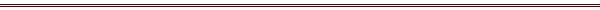 P.O. Box 427, 103 Courtney St. Pelzer SC 29669Phone 864/947-6231 Fax 864/947-6266Joint Special Called Meeting AgendaTown of Pelzer & Town of West PelzerWednesday August 10, 2016 – 7:00 p.m.3 Hindman Street, Pelzer, SC 29669I.	Executive Session: Contractual MattersRe: Police ProtectionII.	Adjourn*The purpose of this meeting is discussion only; no votes will be taken*